CHAPEL PARKET POLSKA  Sp. z o. o.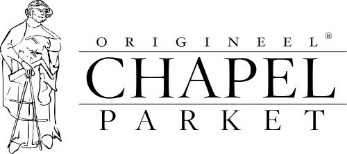 Dębowe podłogi Chapel Parket czwarty raz z rzędu będą obecne na targach BUDMA. Tak jak w poprzednich latach, z ekspertami marki będzie można spotkać się w BIMstrefie Archispace. Przestrzeń adresowana w szczególności do profesjonalistów będzie usytuowana w pawilonie 4, przy miejscu 25. Poznańskie wydarzenie rozpoczyna się 30 stycznia i potrwa do 2 lutego br.
BUDMA 2018 z udziałem marki Chapel Parket
Przedstawiciele marki Chapel Parket biorą udział w licznych spotkaniach branżowych; targi BUDMA są jednym z nich. Podczas poznańskiego spotkania dębowe podłogi sygnowane tym brandem są zawsze prezentowane w przestrzeni dedykowanej w szczególności projektantom, architektom oraz branżystom. 
Chapel Parket to jeden z pięciu partnerów BIMstrefy Archispace, która będzie się mieścić w hali 4, przy stoisku 25. Na miejscu powstanie Punkt Informacyjny BIM umożliwiający uzyskanie praktycznej wiedzy dot. narzędzi BIM. Tu będzie można skonsultować się z ekspertami wdrożeniowymi (Revit/AutoCAD/Robot/ 3ds max), jak również otrzymać bezpłatną bibliotekę CAD/BIM (zawierającą m.in. materiały marki Chapel Parket) i porozmawiać z przedstawicielami producentów.- Przestrzeń jest adresowana do profesjonalistów, ale dostęp do niej mają wszyscy zainteresowani, zapraszamy również inwestorów indywidualnych. W ubiegłych latach nasze stoisko konsultacyjne cieszyło się bardzo dużym zainteresowaniem, liczymy na to, że w tym roku będzie podobnie – mówi Paweł Bekas, ekspert marki Chapel Parket.Na gości targów BUDMA czekać będą m.in. próbki poszczególnych serii podłóg Chapel Parket, zarówno desek, jak i klepek. W przestrzeni warsztatowej zainstalowane zostaną również kasetony z serii Chapel Minster. 
Chapel Parket udostępnia profesjonalistom pliki BIM, stąd przy stoisku konsultacyjnym marki widnieć będzie napis „BIM ready”. 

Tegoroczne targi rozpoczną się 30 stycznia i potrwają do 2 lutego.* * *Chapel Parket – podłogi z własną historią 
www.chapelparket.pl
www.facebook.com/ChapelParketPolska 
Instagram: chapel_parket_polska
Przy produkcji podłóg Chapel Parket stosowany jest olej Floor Service Hardwax Oil, który ma dużą odporność na ścieranie, działanie wody, wina, piwa, coli, kawy, herbaty, soków owocowych i mleka. Substancja jest zgodna z normą DIN 68861 1A. Odporność na działanie śliny i potu jest zgodna z normą DIN 53160. Olej jest ponadto zgodny z europejską normą EN71 dotyczącą zabawek z drewna.* * *
KONTAKT:Chapel Parket Polska Sp. z o.o.www.chapelparket.pl
Kontakt dla mediów:
Anna Koza
specjalista ds. public relations
anna.koza@adventure.media.pl 
Adventure Media s.c. Agencja Public Relations
www.adventure.media.pl tel. 780 115 953
tel. 32 724 28 84
fax 32 417 01 70

